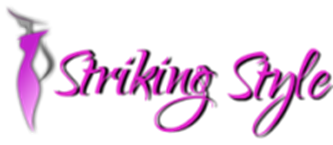 Jana Bederová – Striking Style, IČO: 47806915ODSTÚPENIE OD ZMLUVY UZAVRETEJ NA DIAĽKUv zmysle §7 Zákona č.102/2014 Z.z. Zákon o ochrane spotrebiteľa pri predaji tovaru alebo poskytovaní služieb na základe zmluvy uzavretej na diaľku alebo zmluvy uzavretej mimo prevádzkových priestorov predávajúceho a o zmene a doplnení niektorých zákonovADRESA PRE VRÁTENIE TOVARU:			ZÁKAZNÍK:Jana Bederová – Striking Style			Meno:.........................................................Hviezdoslavova 75					Ulica:..........................................................900 28 Ivanka pri Dunaji				PSČ, mesto:.................................................+421905736984					Tel. kontakt:................................................strikingstyle@strikingstyle.sk				Mailová adresa:..........................................ČÍSLO OBJEDNÁVKY PRÍPADNE FAKTÚRY:....................................................................................PENIAZE VRACIAME LEN NA ÚČETČíslo účtu IBAN kupujúceho: SK....................................................................................................Tovar zasielajte dostatočne zabalený, aby neprišlo k jeho poškodeniu s formulárom na odstúpenie od zmluvy, nepoškodeným, čistým, nenoseným tovarom s visačkou výrobcu alebo predávajúceho Striking Style, v originálnom obale, v stave a hodnote v akom ste tovar prevzali. Tovar odporúčame zaslať doporučene, aby ste mali podacie číslo zásielky, pre prípad stratenia za Vami odoslané a následne stratené zásielky nezodpovedáme. Zásielky na dobierku a zásielky zaslané na inú adresu ako je adresa určená na vrátenie tovaru nebudú prebraté. Ak by ste si priali výmenu tovaru, odporúčame nás kontaktovať, aby sme Vám Vami požadovaný tovar zarezervovali prípadne objednali u výrobcu, aby ste nemuseli dlho čakať na výmenu. V prípade, ak Vám do 5 dní po Vašom odoslaní zásielky nebude doručený mail o vrátení Vašej zásielky, kontaktujte nás mailom alebo telefonicky v pracovné dni od 8:30 hod. do 16:30 hod.  V..............................................	Dňa...........................		 Podpis................................NÁZOV TOVARUKSVRÁTIŤ PENIAZE/ VÝMENAVYMENIŤ ZA TOVAR (NÁZOV)VEĽKOSŤKS